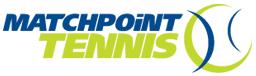 1717 Route 17MGoshen, NY 10924845-294-0017 or 845-615-8560 goshensportscomplex@yahoo.com ADULT TENNIS FRIDAY NIGHT MIXER 2020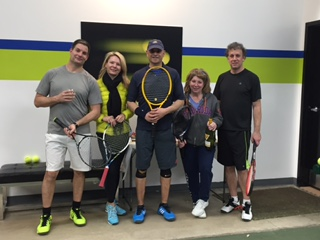 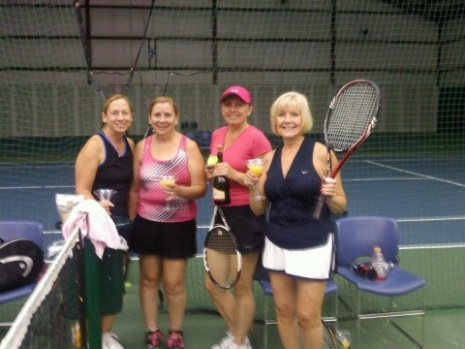 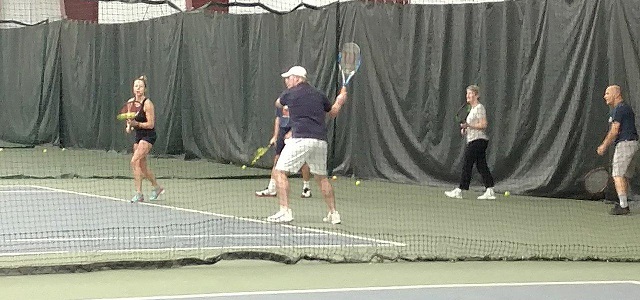 February 21st & March 13th, 20207:30 – 9:00PMHave Fun and Mix it up with our Adult Round Robin Mixer.  A MatchPoint Pro will facilitate fun doubles in a round robin format.  Beverages and a lite snack will be served.Name: ___________________________________________________________Address: __________________________________________________________Phone: ___________________________________________________________E-mail: ___________________________________________________________$20.00  Each Date Members	$30.00 Each Date Non MembersCheck # _____    Credit Card __________________ Exp. ________ Cash ________